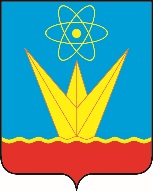 СОВЕТ ДЕПУТАТОВ ЗАТО ГОРОДА ЗЕЛЕНОГОРСКА  КРАСНОЯРСКОГО КРАЯПостоянная комиссия по местному самоуправлению и социальной политикеул. Мира, д. 15, г. Зеленогорск, Красноярский край, 663690Телефоны: (39169) 95-136, 95-142, факс (39169) 95-142e-mail: glava@admin.zelenogorsk.ruПовестка Дата: 23.10.2019Время: 14:15					                          Место: ул. Мира 15, кабинет 412Председатель постоянной комиссии   по местному самоуправлению и социальной политике                                                                                             С.М. Коржов №п/пВремяВопросы повесткиДокладчикПриглашенные1234514:15Об аккредитации журналистов редакций средств массовой информации при Совете депутатов ЗАТО г. ЗеленогорскаПредседатель постоянной комиссии   по местному самоуправлению и социальной политике Коржов С.М.Ведущий специалист общего отдела Администрации ЗАТО г. Зеленогорска  Тольга А.В.14:30О взаимодействии административной комиссии г. Зеленогорска с сотрудниками ОМВД России по ЗАТО г. ЗеленогорскГлавный специалист Администрации ЗАТО г. Зеленогорска административной комиссии г. ЗеленогорскаХаритонова Н.В.Первый заместитель Главы ЗАТО 
г. Зеленогорска по жилищно-коммунальному хозяйству, архитектуре и градостроительствуКамнев С.В.;начальник ОМВД России по ЗАТО г. Зеленогорск подполковник полиции Ковалев М.С.;прокурор ЗАТО г. Зеленогорск В.В. Юхновец15:30Об инициировании награждения Юбилейным почетным знаком Красноярского края «85 лет Красноярскому краю»Заведующий  общим отделом Администрации ЗАТО г. Зеленогорска Мартынова Г.В.Заместитель Главы ЗАТО г. Зеленогорска по вопросам социальной сферы Коваленко Л.В.4.16:00О почетных гражданах ЗАТО г. ЗеленогорскаДепутат Совета депутатов ЗАТО г. Зеленогорска Рыбка А.Г.Заместитель Главы ЗАТО г. Зеленогорска по вопросам социальной сферы Коваленко Л.В.5.16:30Разное